C U P R I N SLegendaCA – Consiliu de AdministratiePreambul:Procedura de selectie pentru a propune candidati de membri in Consiliul de Administratie al TETAROM S.A. CLUJ este elaborata in concordanta cu prevederile OUG 109/2011 privind guvernanta corporativa a intreprinderilor publice aprobata cu modificari prin Legea nr. 111/2016 si H.G. 722/2016 pentru aprobarea Normelor metodologice de aplicare a unor prevederi din Ordonanta de urgenta a Guvernului nr. 109/2011 privind guvernanta corporativa a intreprinderilor publice.Procedura de selectie se efectueaza cu scopul de a asigura transparenta si profesionalizarea consiliilor de administratie ale intreprinderilor publice, potrivit standardelor de guvernanta corporativa, astfel cum acestea au fost dezvoltate in Principiile de guvernanta corporativa ale Organizatiei pentru Cooperare si Dezvoltare Economica. Prin Hotararea Consiliului Judetean Cluj in calitate de autoritate publica tutelara, a fost aprobata declansarea procedurii de selectie a membrilor Consiliului de Administratie al TETAROM S.A. CLUJ. In acest sens, Comisia de Selectie din cadrul Consiliului Judetean Cluj a elaborat componenta intiala a Planului de Selectie, iar Pluri Consultants Romania, expertul independent specializat in recrutarea resurselor umane contractat pentru derularea acestui proiect a elaborat, in consultare cu Comisia de Selectie, prezenta componenta integrala a Planului de Selectie pe care o propune autoritatii publice tutelare spre informare.Capitolul 1. Scopul si domeniul de aplicare ale Planului de Selectie - componenta integralaPlanul de selectie reprezinta un document de lucru prin care se stabileste calendarul procedurii de selectie de la data initierii procedurii de selectie pana la data numirii persoanelor desemnate pentru functiile de administrator.Planul de Selectie este intocmit in scopul recrutarii si selectiei unui numar de 7 (sapte) administratori ai TETAROM S.A. CLUJ pentru mandatul 2022-2026, cu respectarea prevederilor O.U.G. 109/2011 privind guvernanta corporativa a intreprinderilor publice aprobata cu modificari prin Legea nr. 111/2016 si H.G. 722/2016 pentru aprobarea Normelor metodologice de aplicare a unor prevederi din Ordonanta de urgenta a Guvernului nr. 109/2011 privind guvernanta corporativa a intreprinderilor publice.Componenta initiala a Planului de Selectie a fost elaborata de Consiliul Judetean Cluj, in calitatea sa de autoritate publica tutelara a TETAROM S.A. CLUJ.Planul de selectie, in integralitatea sa, constituie fundamentul procedurii de selectie, reflectand principalele activitati si decizii care trebuie realizate, termenele de realizare, partile implicate, precum si documentele de lucru.Capitolul 2. PrincipiiIntocmirea componentei integrale a Planului de Selectie s-a realizat cu claritate pentru a putea fi determinate toate aspectele cheie ale procedurii de selectie, in concordanta cu prevederile OUG 109/2011, cu modificarile si completarile ulterioare si normele metodologice aprobate prin HG 722/2016.Planul de Selectie a fost astfel intocmit incat procedura de recrutare si selectie sa se realizeze cu respectarea dreptului la libera competitie, echitate si egalitate de sanse, nediscriminare, transparenta, tratament egal si asumarea raspunderii.Capitolul 3.Termene ale procedurii de selectie Procedura de selectie pentru membrii consiliului de administratie trebuie sa se finalizeze in termen de cel mult 150 de zile de la declansare. (cf. art. 64^4, alin.3 din OUG 109/2011).In conformitate cu prevederile art. 64^4 din Ordonanta de Urgenta a Guvernului nr. 109/2011 privind guvernanta corporativa a intreprinderilor publice, Consiliul Judetean Cluj in calitate de autoritate publica tutelara, a declansat procedura de selectie privind aprobarea declansarii procedurii de selectie a membrilor Consiliului de Administratie al TETAROM S.A. CLUJ. Prin aceeasi hotarare a fost numita si Comisia de Selectie. Comisia de Selectie colaboreaza pe intreg parcursul acestei proceduri cu echipa de consultanti a expertului independent contractat.Procedura de recrutare si selectie are urmatoarele repere de timp:Capitolul 4.Expertul independent contractat – Pluri Consultants RomaniaPotrivit prevederilor art. 29 din OUG 109/2011, cu modificarile si completarile ulterioare, autoritatea publica tutelara poate decide ca in procesul de selectie comisia sa fie asistata sau selectia sa fie efectuata de un expert independent, persoana fizica sau juridica specializata in recrutarea resurselor umane.  Este obligatorie efectuarea selectiei candidatilor de catre un expert independent, persoana fizica sau juridica specializata in recrutarea resurselor umane care indeplinesc urmatoarele conditii cumulative:au inregistrat o cifra de afaceri in ultimul exercitiu financiar superioara echivalentului in lei al sumei de 7.300.000 euro;au cel putin 50 de angajati.Prin Hotararea Consiliului Judetean Cluj privind aprobarea declansarii procedurii de selectie a membrilor Consiliului de Administratie al TETAROM S.A. CLUJ,s-a aprobat ca selectia membrilor pentru Consiliul de Administratie a TETAROM S.A. CLUJ sa fie efectuata de un expert independent specializat in recrutarea resurselor umane. In conformitate cu prevederile art.8 din H.G. 722/2016 pentru aprobarea Normelor metodologice de aplicare a unor prevederi din Ordonanta de urgenta a Guvernului nr. 109/2011 privind guvernanta corporativa a intreprinderilor publice, in cazul societatilor, contractarea expertului independent specializat in recrutarea resurselor umane pentru regii autonome se face de catre autoritatea publica tutelara, iar termenii de referinta se aproba de catre conducatorul autoritatii publice tutelare.In vederea implementarii procesului de recrutare si selectie a candidatilor pentru ocuparea posturilor de administrator din cadrul Consiliului de Administratie al TETAROM S.A. CLUJ, Consiliul Judetean Cluj a a contractat compania Pluri Consultants Romania S.R.L. ca expert independent specializat in recrutarea resurselor umane.Printre valorile cheie adaugate pe care S.C. Pluri Consultants Romania S.R.L.  si membrii echipei sale le aduc in acest  proiect, dorim sa subliniem urmatoarele:Proces de recrutare flexibil si usor adaptabil specificatiilor intalnite in domeniul infrastructurii urbane, numarului de posturi aflate in proces de recrutare precum si specificatiilor complexe ale posturilor recrutate, luand in considerare specificul si complexitatea activitatii TETAROM S.A. CLUJ;Echipa de experti cheie propusa pentru acest proiect alcatuita din specialisti in domeniul recrutarii si selectiei, cu o larga experienta si expertiza atat in implementarea proiectelor de recrutare si selectie cat si in consultanta in management, ceea ce le permite o si mai buna intelegere a pietei, a contextului, a constrangerilor si a nevoilor societatii;Larga expunere a echipei noastre pe proiecte ale clientilor din piete reglementate sever, fapt ce ii transforma in prescriptori si diseminatori eficaci si credibili ai valorilor societatii;Astfel, principalele beneficii pe care S.C. Pluri Consultants Romania S.R.L. le aduce in parteneriatul cu Consiliul Judetean Cluj sunt:O rata de succes de 97% - un audit extern recent al activitatii noastre de recrutare si selectie a aratat ca in ultimii 4 ani, 97% din misiunile noastre de recrutare s-au finalizat cu o plasare a unui candidat in organizatiile client. Aceasta  rata  de succes arata  profesionalismul si inalta expertiza a echipei de recrutori parte ai S.C. Pluri Consultants Romania S.R.L.;Flexibilitate  -  serviciile de recrutare si selectie pe care dezvoltam alaturi de companiile client sunt modulare, incluzind, dar nefiind limitate la:Elaborare de instrumente de guvernanta corporativaElaborare de instrumente de evaluare candidatiElaborare de teste psihometrice pentru evaluarea candidatilorIdetificarea celui mai bun, bazin – sursa” de candidati Recrutare si selectie focalizate pe competente cheie clar definiteAssessment, evaluare directa si selectie neutra si impartialaElaborare de politici si metododologii de comunicare pentru atragerea candidatilorAcces la baza de date cu candidati a S.C. Pluri Consultants Romania S.R.L., modalitate ce completeaza suresele clasice de candidaturi, permitand atragerea de candidati tinta extrem de valorosi si de potriviti profilurilor pe care clientii nostri le ;Coaching post plasare - valoare  adaugata a  acestui  serviciu  este  aceea ca va permite sa integrati eficient angajati de la nivelul specialist pana la top executive in cadrul companiei ce provin din medii de lucru total diferite. Astfel, ei pot contribui mult mai repede la succesul companiei dumneavoastra.Analiza de piata si informatii despre competitie sau structuri similare – studii de salarii, benchmarking al sistemelor de remunerare ce includ si componenta variabila a remuneratiei, audit  organizational, studii cu privire la practicile de excelenta din domenii variate, etc.Acces complet la piata fortei de  munca - procesul de recrutare pe care il implementam va permite sa tintiti o baza de candidati extrem de cuprinzatoare. Este stiut faptul ca incepand de la pozitiile de nivel executiv si pana la pozitiile pentru care criteriile de recrutare limiteaza numarul de candiadati, cei mai buni candidati nu sunt neaparat aceia care aplica la un anunt, acestia fiind persoane ocupate care nu isi propun explicit o noua provocare, iar accesul pe care Pluri Consultants l-a dobandit in cei peste 23 de ani de experienta pe piata de recrutare din Romania este de  importanta strategica;Echipa de proiect dedicata  cu  o retea de contacte extensiva -  Pluri Consultants Romania va propune o echipa dedicata pentru proiectul initializat de Consiliul Judetean Cluj, fiecare consultant propus avand o experienta de cel putin 7 ani in domeniul de referinta, respectiv recrutarea si selectia resurselor umane si asistenta furnizata comisiei de selectie  in procesul de selectie a administratorilor. Avand ca obiectiv prioritar recrutarea si selectia candidatilor pentru posturile de administratori respectand cel putin conditiile minime descrise in caietul de sarcini atasat fisei de date pentru procedura de achizitie printr-un proces etapizat bazat pe un set standardizat de procese, proceduri, practici, instrumente si resurse care permit atingerea performantei si care integreaza practici de succes in domeniul recrutarii si selectiei resurselor umane, acest proiect va satisface nevoia punctuala de expertiza si va produce un important set de livrabile care vor putea fi utilizate ulterior de catre Consiliul Judetean Cluj in alte procese de selectie.Pluri Consultants Romania are responsabilitatea de a furniza catre Consiliul Judetean Cluj urmatoarele servicii: Elaborarea si prezentarea strategiei de selectie a candidatilor pentru posturile de administratori ai TETAROM S.A. CLUJ, alaturi de graficul si planul de selectie;Prezentarea unui set de actiuni care pot fi intreprinse in vederea maximizarii rezultatelor si minimizarii timpului de recrutare si selectie necesar precum si a riscurilor identificate;Analiza scrisorii de asteptari, a matricii consiliului anterior, a profilului consiliului si a profilelor membrilor consiliului de administratie al TETAROM S.A. CLUJ pentru o mai buna intelegere a nevoilor si asteptarilor actionarilor;Stabilirea cerintelor, a conditiilor si a criteriilor cuantificabile de selectie a administratorilor, pe baza calificarilor, experientei profesionale, a expunerii organizationale anterioare si abilitatilor dorite pentru posturile de administratori ai TETAROM S.A. CLUJ si supunearea lor spre aprobare si eventuala completare;Elaborarea si propunerea algoritmului de calcul al punctajului si a ponderii fiecarui criteriu de selectie stabilit;Stabilirea continutului dosarului pentru depunerea candidaturii pentru posturile de administratori ai TETAROM S.A. CLUJ.Elaborarea anuntului privind selectia candidatilor pentru posturile de administratori ai TETAROM S.A. CLUJ anunt care contine conditiile ce trebuie indeplinite de candidati si criteriile generale si specifice de evaluare a acestora in vederea ocuparii functiilor de administratori, in concordanta cu domeniul de activitate si cu complexitatea activitatii societatii si supunerea spre aprobare, eventuala completare si publicare de catre Consiliul Judetean Cluj;Elaborarea raspunsurilor la eventualele solicitari de clarificari in perioada cuprinsa intre publicarea anuntului si data limita de  depunere a candidaturilor;Elaborarea unei metodologii de lucru si de selectie a dosarelor candidatilor si supunerea spre aprobare catre Consiliul Judetean Cluj;Dezvoltarea si implementarea procesului de selectie bazat pe specificatiile, competentele si abilitatile necesare ocuparii pozitiilor de administratori ai societatii, agreat in prealabil cu reprezentantii Consiliului Judetean Cluj;Analizarea si verificarea conformitatii dosarelor candidatilor, in raport cu conditiile detaliate in anuntul de participare si in metodologia de lucru si selectare a dosarelor conforme si intocmirea unei liste lungi, lista cu candidatii care indeplinesc aceste conditii;Cererea eventualelor clarificari de la candidati si definitivarea listei lungi;Verificarea referintelor furnizate de catre candidati;Evaluarea candidatilor pentru posturile de administratori pe baza criteriilor de selectie;Selectia candidatilor cu respectarea principiilor liberei competitii, nediscriminarii, transparentei si asumarii raspunderii, cu luarea in considerare a specificului de activitate al regiei;Realizarea selectiei initiale a candidatilor ale caror dosare au fost declarate eligibile pe baza criteriilor generale aprobate anterior de Consiliul Judetean Cluj, aplicand algoritmul de calcul aplicabil in procesul de selectie;Analiza si evaluarea declaratiilor de intentie depuse de candidatii de pe lista scurta;Asistarea membrilor Comisiei de Selectie pe tot parcursul  procesului de recrutare si selectie, oferind consultanta de specialitate pentru organizarea, derularea si finalizarea etapei finale de intervievare a candidatilor selectati cat si de evaluare a competentelor profesionale, psiho-individuale in legatura directa cu structura si cultura organizationala pentru ocuparea postului de administrator al regiei, calcularea punctajelor pe baza criteriilor de evaluare specifice si stabilirea clasamentului final al candidatilor;Solutionarea eventualelor contestatii pe baza metodologiei de lucru elaborate anterior si aprobata de Consiliul Judetean Cluj, precum si pe baza legislatiei in vigoare aplicabila;Eventuala reluare a intregului proces de recrutare si selectie in cazul in care posturile de administrator nu au fost ocupate;Intocmirea rapoartelor : initial,  intermediare de progres, a rapoartelor de evaluare si a raportului final, in concordanta cu graficul de implementare;Organizarea de sesiuni de informare, de lucru si de dezbateri, coordonate intre Pluri Consultants Romania si membrii Comisiei de Selectie  la solicitarea ambelor parti.Capitolul 5.Roluri si responsabilitati in cadrul proiectului de recrutare si selectiePrezenta sectiune defineste principalele activitati pe care partile implicate in procesul de recrutare si selectie trebuie sa le indeplineasca in scopul unei bune gestionari a procesului de recrutare si selectie precum si in cel al atingerii obiectivelor stabilite.Astfel, aceasta sectiune  se refera la  demararea proiectului si a procesului  de recrutare si selectie, elaborat in concordanta cu prevederile OUG 109/2011, ale Legii 111/2016 si ale HG722/2016, are ca scop recrutarea si selectia administratorilor pentru CA al TETAROM S.A. CLUJ.Trebuie mentionat si subliniat faptul ca procedura de recrutare si selectie mai-sus mentionata va fi abordata atat de expert cat si de comisia de selectie pe baza principiilor managementului de proiect, ceea ce face ca pe parcursul implementarii acestuia sa se utilizeze metode si instrumente specifice: graficul de desfasurare a  proiectului (project plan), diagrama de repartizare a rolurilor si responsabilitatilor  (roles descriptions), prezentarea etapelor proiectului (breakdown of activities), lista livrabilelor (deliverables), maparea riscurilor (risk chart), etc.Rolul autoritatii publice tutelare, respectiv al Consiliului Judetean Cluj in cadrul acestui proiect este :De a propune, in numele statului sau al unitatii administrativ-teritoriale actionar, candidati pentru functia de membri ai CA cu respectarea conditiilor de calificare si experienta profesionala si selectie prevazute de OUG 109/2011 cu modificarile si completarile ulterioare, in aplicarea art. 29 alin. (3) si (4) din ordonanta de urgenta;De a decide modalitatea prin care se realizeaza procedura de selectie, respectiv daca se realizeaza de catre comisia de selectie, in baza unei proceduri interne, de catre comisia de selectie asistata de un expert independent sau de catre un expert independent;De a declansa procedura de selectie a membrilor consiliului de administratie prin emiterea unui act administrativ in acest sens;De a infiinta, prin act admnistrativ Comisia de SelectieDe a contracta serviciile expertului independent specializat in recrutarea resurselor umane si aproba termenii de referinta pentru contractarea acestuia; De a decide daca structura de guvernanta corporativa sau comisia de selectie conduce si coordoneaza toate activitatile ce tin de monitorizarea caracterului adecvat al structurii consiliului si in toate aspectele ce tin de procedura de reinnoire a mandatului si selectie, in concordanta cu prevederile OUG 109/2011 si ale HG 722/2016;De a inainta Raportul privind numirile finale adunarii generala a actionarilor in vederea numirii pentru pozitia de membri in consiliu de administratie; De a mandata structura de guvernanta corporativa in adunarea generala a actionarilor sa negocieze si sa aprobe indicatorii de performanta financiari si nefinanciari pentru consiliul de administratie;De a definitiva si aviza profilul consiliului de administratie in mod transparent si riguros pentru a se asigura ca sunt identificate capacitatile necesare pentru alcatuirea celui mai bun consiliu si, respectiv, celor mai buni candidati pentru consiliu si il transmite spre consultare actionarilor care detin mai mult de 5% din capitalul societatii;De a publica anuntul de selectie in cel putin doua ziare economice si/sau financiare cu larga raspandire si pe pagina de internet a intreprinderii publice, cu cel putin 30 de zile inainte de data-limita pentru depunerea candidaturilor specificata in anunt.De a intocmi si publica lista administratorilor de intreprinderi publice.De a elabora urmatoarele livrabile ale proiectului:L1  Scrisoarea de asteptariL2 Planul de Selectie – componenta initiala, prin Comisia de Selectie noiminalizataRolul Comisiei de Selectie in derularea acestui proiect este:De a face toate diligentele necesare pentru ca procesul de recrutare si selectie sa se desfasoare in bune conditii;De a pune la dispozitia expertului independent toate informatiile si toate documentele necesare pentru ca acesta sa poata atinge obiectivul acestui proiect;De a elabora o parte din livrabilele acestui proirct:L   3. Matricea Consiliului de AdministratieL   4. Profilul Consiliului de AdministratieL   5. Profilul Candidatului pentru cele doua posturiL   6. Componenta initiala a planului de selectieL   7. Componenta integrala a planului de selectie, in colaborare cu expertul independentL 18. Raportul de Propuneri de Nominalizare a noilor membri ai CADe a valida livrabilele elaborate de catre expertul independent;De a asigura logistica necesara acestui proiect;De a face toate diligentele necesare pentru respectarea termenelor-limita stabilite de comun acord in planul de selectie;De a face diligentele necesare pentru respectarea tuturor obligatiilor contractuale ale autoritatii publice tutelare in cadrul acestui proiect.Rolul Pluri Consultants Romania in cadrul acestui proiect este:De a se informa in privinta activitatii, a pozitionarii strategice a TETAROM S.A. CLUJ asupra  constrangerilor, a contextului actual precum si  a nevoilor de recrutare si a asteptarilor pe care aceasta regie le are in acest moment si doreste sa le satisfaca prin acest proces de selectie; De a lua nota de cerintele contextuale si de a le integra in procesul de recrutare si selectie;De a elabora urmatoarele livrabile ale proiectului:L   8. Cerintele pe care candidatii trebuie sa le indeplineasca;L   9. Compnenta dosarului de candidatura;L 10. Formularele ce trebuie completate de candidati;L 11. Anuntul (anunturile) de recrutare;L 12. Algoritmul de calcul al punctajului candidatilor pe baza matricii consiliului;L   7. Componenta integrala a planului de Selectie, elaborata in colaborare sinergica cu Comisia de Selectie, care va cuprinde:sumarul deciziilor-cheie cu termene si parti implicate in procedura de selectie;inventarul etapelor de selectie, al documentelor si materialelor ce urmeaza a fi produse;planul de interviu; persoane responsabile, persoane de contact pentru informatii si detalii suplimentare;specificatii pentru fiecare element al procedurii de selectie in privinta persoanelor responsabile, care pot fi contactate pentru suport, care trebuie sa fie consultate inainte de decizii sau finalizare, care trebuie sa fie informate dupa decizie sau finalizare (matricea RASCI);lista cu persoanele de contact impreuna cu toate contactele lor profesionale pentru toate structurile implicate in planul de selectie in cauza sau reprezentantii autorizati ai acestora;specificarea metodelor de comunicare ce urmeaza a fi folosite;identificarea activitatilor care trebuie completate la timp sau dupa termenul-limita;identificarea activitatilor curente aflate in desfasurare;identificarea deciziilor, materialelor, aspectelor care inca sunt de solutionat, cu precizarea persoanei responsabile;riscuri posibile si masuri ce vor fi luate pentru diminuarea acestor riscuri, asigurandu-se ca intervalul de timp prevazut in dispozitiile ordonantei de urgenta este respectat, drepturile actionarilor sunt respectate si ca interesele intreprinderii publice sunt asigurate;data si emitentul fiecarei versiuni a planului de selectie;dispozitiile de confidentialitate si de acces la documente;Modele de documente, cum ar fi: profilul consiliului in functie; profilul noului consiliu;profilul fiecarui membru al consiliului;anunturile privind selectia, pentru presa tiparita si online;materiale referitoare la declaratia de intentie;fise de sinteza pentru fiecare faza a planului de selectie;plan de interviu;formulare de nominalizare pentru candidatii propusi;proiectul contractului de mandat;formulare de confidentialitate;formulare ale declaratiilor necesare a fi completate de catre candidati;lista elementelor confidentiale si a celor ce pot fi facute publice;componenta  detaliata a dosarului de candidatura, cu specificarea documentelor necesare in vederea depunerii candidaturii de catre persoane fizice si persoane juridice, in functie de etapele procedurii de selectie; lista elementelor pentru verificarea candidatilor aflati in lista scurta.L13.  Metodologia de lucru in cadrul proiectului;L14.  Raportul Initial;L15.  Raportul de progres 1 Lista Lunga;L16.  Raportul de progres 2 Lista Scurta;L17.  Raportul Final.Sa evalueze din punct de vedere administrativ dosarele depuse la termenul limita stabilit, sa clarifice aspectele  neclare referitoare la unele din candidaturile depuse  daca este cazul si  si sa elaboreze lista lunga;Sa verifice referintele furnizate de catre candidati, sa evalueze prin probe specifice nivelul anumitor competente profesionale ale candidatilor, sa alcatuiasca lista scurta;Sa asiste comisia de selectie in derularea etapei de selectie finala;Sa elaboreze punctajele candidatilor si listele ordonate in funcrie de aceste punctaje atat dupa selectia initiala cat si dupa cea finala cand va centraliza punctajele oferite de consultant si de catre comisia de selectie.Comisia de selectie si echipa de consultanti a expertului independent vor colabora, vor comunica pe e-mail si telefonic si vor schimba informatii si documente care sa permita elaborarea si completarea succesiva a Planului de selectie cu toate componentele sale prezentate mai sus. Comisia de selectie va contribui la elaborarea Planului de selectie cu acele elemente ce tin de specificul organizational si functional al TETAROM S.A. CLUJ in timp ce echipa de consultanti a Pluri Consultants Romania va contribui cu elementele ce tin de desfasurarea etapelor procesului de recrutare si selectie. Capitolul 6.Principalele decizii ale procedurii de selectieIn vederea indeplinirii scopului planului de selectie partile identificate in Capitolul 5 trebuie sa convina asupra urmatoarelor aspecte cheie:Documentele necesare implementarii proiectului: acestea sunt si livrabilele proiectului si sunt cele prezentate in Capitolul 5 al acestui plan, respectiv:.L1  Scrisoarea de asteptari;L2 Planul de Selectie – componenta initiala, prin Comisia de Selectie nominalizata;L3. Matricea Consiliului de Administratie;L4. Profilul Consiliului de Administratie;L5. Profilul Candidatului ;L6. Componenta initiala a planului de selectie;L7. Componenta integrala a planului de Selectie, elaborata in colaborare sinergica cu Comisia de Selectie, care va cuprinde:sumarul deciziilor-cheie cu termene si parti implicate in procedura de selectie;inventarul etapelor de selectie, al documenteloe si materialelor ce urmeaza a fi produse; planul de interviu; persoane responsabile, persoane de contact pentru informatii si detalii suplimentare;specificatii pentru fiecare element al procedurii de selectie in privinta persoanelor responsabile, care pot fi contactate pentru suport, care trebuie sa fie consultate inainte de decizii sau finalizare, care trebuie sa fie informate dupa decizie sau finalizare (matricea RASCI);lista cu persoanele de contact impreuna cu toate contactele lor profesionale pentru toate structurile implicate in planul de selectie in cauza sau reprezentantii autorizati ai acestora;specificarea metodelor de comunicare ce urmeaza a fi folosite;identificarea activitatilor care trebuie completate la timp sau dupa termenul-limita;identificarea activitatilor curente aflate in desfasurare;identificarea deciziilor, materialelor, aspectelor care inca sunt de solutionat, cu precizarea persoanei responsabile;riscuri posibile si masuri ce vor fi luate pentru diminuarea acestor riscuri, asigurandu-se ca intervalul de timp prevazut in dispozitiile ordonantei de urgenta este respectat, drepturile actionarilor sunt respectate si ca interesele intreprinderii publice sunt asigurate;data si emitentul fiecarei versiuni a planului de selectie;dispozitiile de confidentialitate si de acces la documente;modele de documente, cum ar fi: profilul consiliului in functie; profilul noului consiliu;profilul fiecarui membru al consiliului;anunturile privind selectia, pentru presa tiparita si online;materiale referitoare la declaratia de intentie;fise de sinteza pentru fiecare faza a planului de selectie;plan de interviu;formulare de nominalizare pentru candidatii propusi;proiectul contractului de mandat;formulare de confidentialitate;formulare ale declaratiilor necesare a fi completate de catre candidati;lista elementelor confidentiale si a celor ce pot fi facute publice;componenta  detaliata a dosarului de candidatura, cu specificarea documentelor necesare in vederea depunerii candidaturii de catre persoane fizice si persoane juridice, in functie de etapele procedurii de selectie; lista elementelor pentru verificarea candidatilor aflati in procedura de selectie.L   8. Cerintele pe care candidatii trebuie sa le indeplineascaL   9. Componenta dosarului de candidaturaL 10. Formularele ce trebuie completate de candidatiL 11. Anuntul (anunturile) de recrutare;L 12. Algoritmul de calcul al punctajului candidatilor pe baza matricii consiliului.L 13 Metodologia de lucru in cadrul proiectuluiL 14  Raportul Initial;L 15. Raportul de progres 1 Lista LungaL 16. Raportul de progres 2 Lista ScurtaL 17. Raportul FinalL 18. Raportul de Propuneri de Nominalizare a noilor membri ai CAResponsabilitatea realizarii acestor livrabile este cea prezentata in capitolul anterior.deciziile referitoare la selectia candidatilor:Pluri Consultants Romania decide asupra dosarelor de candidatura admise si asupra candidatilor nominalizati pe lista lunga, informand despre aceasta comisa de selectie;Pluri Consultants Romania decide asupra punctajului acordat candidatilor in etapa de selectie initiala si asupra candidatilor nominalizati pe lista scurta si informeaza despre aceasta comisia de selectieComisia de selectie si Pluri Consultants Romania decid impreuna asupra punctajului acordat candidatilor in etapa de selectie finala si asupra sugestiilor facute referitor la candidatii propusi pentru nominalizareConsiliul Judetean Cluj decide asupra candidatilor propuse spre nominalizareCapitolul 7. Procesul de recrutare si selectieIn continuare sunt prezentate etapele procesului de recrutare si selectie, pentru fiecare din acestea specificandu-se si termene limita, documente necesare, precum si actorii/partile implicate. Tabelul de mai jos rezuma aceste elemente:Capitolul 8. Reguli pentru alcatuirea Consiliului de AdministratieCel putin doi dintre membrii consiliului de administratie trebuie sa aiba studii superioare economice sau juridice finalizate si experienta in domeniul economic, juridic, contabilitate, de audit sau financiar de cel putin 5 ani.In cadrul Consiliului de administratie nu pot fi mai mult de doi membri din randul functionarilor publici sau al altor categorii de personal din cadrul autoritatii publice tutelare ori din cadrul altor autoritati sau institutii publice.Majoritatea membrilor consiliului de administratie este formata din administratori neexecutivi si independenti, in sensul art. 138^2 din Legea nr. 31/1990, republicata, cu modificarile si completarile ulterioare.Consiliul de administratie va fi astfel desemnat incat se va asigura o diversificare a competentelor la nivelul consiliului de administratie.Orice persoana fizica poate exercita concomitent cel mult 3 mandate de administrator si/sau de membru al consiliului de supraveghere in societati sau intreprinderi publice al caror sediu se afla pe teritoriul Romaniei. Aceasta prevedere se aplica in aceeasi masura persoanei fizice administrator sau membru al consiliului de supraveghere, precum si persoanei fizice reprezentant al unei persoane juridice administrator ori membru al consiliului de supraveghere.Nu pot fi desemnati ca membri ai Consiliului de Administratie candidati care au detinut in trecut trei mandate de administrator neexecutiv in cadrul societatii.Capitolul 9.Planul de interviu Interviul de selectie initiala:Interviul de selectie finala:Capitolul 10.ModeleIn anexa acestui Plan de Selectie am atasat urmatoarele modele:Anuntul de recrutareProfilul CAProfilul membrilor CAFormularele ce trebuie completate de candidatiCapitolul 11.Riscuri identificatePrin modul in care am structurat activitatile proiectului si echipa de proiect, prin modul in care am alocat sarcinile si am conceput procedura de raportare, de evaluare si de validare a livrabilelor proiectului, putem afirma ca acest proiect este „risk-proof”, totusi exista riscuri inerente, pe care le-am identificat, le-am evaluat si am cautat solutii de minimizare a posibilitatii lor de aparitie si a impactului lor asupra proiectului.Toate acestea sunt prezentate in Planul de Management al Riscurilor prezentat in continuare:Capitolul 12.Reguli de confidentialitateAtat expertul independent cat si Comisia de Selectie vor asigura transparenta asupra intregului proces de recrutare si selectie.Toate informatiile ce privesc toti candidatii, pe intreg parcursul procesului, vor fi facute publice, prin publicarea lor in mediu online.Toate informatiile cu caracter personal vor fi confidentiale.Atat lista lunga cat si lista scurta sunt confidentiale. Candidatii acceptati pe sau respinsi de pe aceste liste vor primi in mod individual o informare scrisa in acest sens.Numai reprezentantii autoritatii publice tutelare au dreptul sa decida asupra si sa efectueze eventuale comunicari catre presa pe marginea acestui proces de recrutare si selectie. Capitolul 13Persoane de contactIoana Madalina PopescuTel. 021 2328688, 0744 500904E-mail: madalina.popescu@pluri.ro Octavian PopescuTel. 021 2328688E-mail: octavian.popescu@pluri.ro ElaboratExpertul independent 				Comisia de selectieIoana Madalina Popescu                                                 prin PreședinteDirector GeneralPluri Consultants RomaniaA N E X E 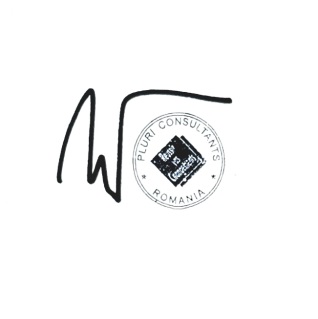 Comisia de Selectie din cadrul Consiliului Judetean Cluj autoritatea publica tutelara a    TETAROM S.A. Cluj., in colaborare cu Pluri Consultants Romania S.R.L. in  calitate de  expert independent specializat in recrutarea resurselor umanePLAN DE SELECTIE - Componenta integrala Pentru desemnarea membrilor Consiliului de Administratie a    TETAROM S.A. Cluj2021Elaborat de:Pluri Consultants RomaniaIoana Madalina PopescuC A P I T O L U LP A G.  Preambul3  1. Scopul si domeniul de aplicare ale Planului de Selectie - componenta integrala4  2. Principii5  3. Termene ale procedurii de selectie6  4. Expertul Independent contractat – Pluri Consultants Romania7  5. Roluri si responsabilitati in cadrul proiectului de recrutare si selectie11  6. Principale decizii ale procedurii de selectie15  7. Procesul de recrutare si selectie17  8. Reguli de alcatuire a Consiliului de Administratie19  9. Planul de interviu2010. Modele2111. Riscuri identificate2212. Reguli de confidentialitate2313. Persoane de contact24Anexe26Nr.crt.Reperul de timpData1Inceperea procedurii de selectie02.12.20212Incheierea contractului subsecvent pentru prestarea serviciilor de consultanta in recrutarea resurselor umane 02.12.20213Publicarea anunturilor de recrutare in presa scrisa si online pe site-urile societatii si al Consiliului Judetean Cluj22.12.20214Expirarea perioadei de depunere a dosarelor de candidatura21.01.20225Expirarea prelungirii perioadei de depunere a candidaturilor01.02.2022	6Evaluarea conformitatii dosarelor de candidatura si elaborarea listei lungi 02 - 07.02.20227Finalizarea analizei eligibilitatii candidatilor si a selectiei initiale si elaborarea listei scurte14.02.20228Finalizarea perioadei de depunere a declaratiilor de intentie01.03.20229Derulare interviuri de selectie finala07-09.03.202210Finalizarea selectiei si elaborarea propunerilor de nominalizare16.03.20221.Declanșarea procedurii și numirea comisiei de selecție 02.12.2021AGA  TETAROM S.A.CJ Cluj în calitate de autoritate publică tutelarăArt.3 lit.c din Anexa 1 la H.G. 722/2016 Hot.AGA Hotărârea Consiliului Județean Cluj nr. 217/2021  2.Încheire contract expert independent selectat 02.12.2021CJ Cluj, în calitate de autoritate publică tutelarăExpert independentContract prestări servicii3.Elaborarea componentei inițiale a Planului de selecție10.12.2021Autoritatea publică tutelară, prin Comisia de selecție Art.5 (3) din  Anexa 1 la H.G. 722/2016 Plan de selecție-componenta inițială –proiect4.Publicarea pe pagina de internet a componentei inițiale a Planului de selecție 10.12.2021Autoritatea publică tutelară, prin Comisia de selecțieArt.5 (3) din  Anexa 1 la H.G. 722/2016 Plan de selecție-componenta inițială –5.Elaborarea matricei, a  profilului candidatului și scrisorii de așteptare13.12.2021Expertul independent  in colaborare cu Comisia de selecţie Anexa nr.1 la H.G. 722/2016Proiect matrice, profil candidat și scrisoare de așteptare6.Definitivarea profilului CA și a profilului candidatului și aprobarea acestora21.12.2021Comisia de selecţie in colaborare cu expertul independentArt. 34 b)  din Anexa 1 la HG 722/2016Art.36 (1) din Anexa 1 la HG722/2016Hotărârea Consiliului Județean Cluj nr. 247/2021  7.Definitivarea componentei integrale a Planului de selecție21.12.2021Comisia de selecţie asistată de expertul independentArt. 14 b) din HG 722/2016Plan de selecție –componenta integrală8.Publicarea anunțului de selecție22.12.2021Expertul independent Autoritatea publice tutelarăTETAROM S.A.Art. 39 alin. 1 lit.  b)  din HG 722/2016Anunț de selecție9.Depunerea candidaturilor21.01.2022În termen de 30 de zile de la data publicării anunțuluiCandidațiArt. 39 alin (2) din HG 722/2016Dosar de candidatură10. Prelungirea perioade de depunere a candidaturilor01.02.2022CandidațiArt. 39 alin (2) din HG 722/2016Dosar de candidatură11.Evaluarea candidaturilor în raport cu minimul de criterii02.02.2022Expertul independentArt. 40, 42, 43 din  HG 722/2016Lista lungă a candidaturilor eligibile12.Solicitarea de clarificări privitoare la candidatură03.02.2022Expertul independentFormular solicitări13.Raspuns la clarificari04.02.2022Expertul independent14.Transmiterea răspunsului către candidați04.02.2022Expertul independentFormular răspuns15.Interviu cu candidații rămași în lista lungă07-10.02.2022Expertul independentPlan de interviu16.Recalcularea punctajului și stabilirea Listei scurte11.02.2022Expertul independentArt. 44 alin. (1) din H.G. 722/2016Matrice de evaluare listă scurtă17.Cerere de clarificări suplimentare11.02.2022Expertul independentFormular pentru solicitare clarificări18.Definitivarea listei scurte și comunicarea selecției candidaților din lista scurtă14.02.2022Expertul independentArt. 44 alin. (1) din H.G. 722/2016Listă scurtă19.Publicarea Scrisorii de așteptări14.02.2022cel târziu o dată cu transmiterea listei scurte a candidațiilorAutoritatea publică tutelarăArt.8 din HG722/2016Anunț pe pagina de interneta autorităţii publice tutelare şi a    societății TETAROM SA20.Efectuarea comunicării candidaților aflați în lista scurtă privind termenul de depunerea a declarațiilor de intenție14.02.2022Comisia de selecțieArt. 44 alin. (2) din H.G. 722/2016Comunicare21.Raport de activitate al expertului independent14.02.2022Expertul independentRaport de activitate22.Depunerea declarațiilor de intenție01.03.2022În termen de 15 zile de la data stabilirii listei scurte si comunicarea acesteia candidatilor aflati in listaCandidații din Lista scurtăArt. 44 alin. (2) din H.G. 722/2016Declarație de intenție conform Scrisorii de așteptări23.Analiza declarației de intenție și integrarea rezultatelor în matricea profilului de candidat02.03.2022Comisia de selecțieArt. 44 alin. (3) din H.G. 722/2016Formular de analiză a declarației de intenție. Matricea profilului de candidat24.Selecția finală pe bază de interviu07-09.03.2022Comisia de selecţie în consultare cu expertul independentArt. 44 alin. (5) din H.G. 722/2016Plan de interviu25.Întocmirea raportului pentru numirile finale și  transmiterea raportului către conducătorul autorității publice tutelare11.03.2022Comisia de selecţie în consultare cu expertul independentAutoritatea publică tutelară Art. 44 alin. (7) din H.G. 722/2016Raportul pentru numirile finaleAviz autoritate publică tutelară26.Transmiterea raportului pentru numirile finale actionarilor Companiei în vederea mandatării reprezentanților acestora în AGA pt. propunerea de membri în Consiliul de Administrație16.03.2022Comisia de selecţieComunicare5 minPrimirea si acomodarea candidatului15 minPrezentarea de catre candidat a principalelor argumente in favoarea candidaturii sale pentru postul de administrator si a viziunii sale referitoare la contributia pe care o va aduce viitorului Consiliu de Administratie30 minIntrebari situationale care permit expertului evaluarea competentelor profesionale generale ale candidatilor5 minRaspuns la intrebarile candidatului. Incheierea interviului5 minPrimirea si acomodarea candidatului15 minPrezentarea de catre candidat a viziunii sale referitoare la modul in care va contribui la atingerea obiectivelor setate de catre autoritatea publica tutelara, viziune expusa in Declaratia de Intentie.30 minIntrebari situationale care permit expertului evaluarea competentelor profesionale specifice ale candidatilor5 minRaspuns la intrebarile candidatului. Incheierea interviuluiRisc identificatImpactProbabilitate de aparitieMasuri de minimizare1Criza de timpmoderatmedieAlocarea unor rezerve de timp pe fiecare activitate si pe fiecare etapa a proiectului in planul detaliat al proiectului submis Comisiei de Selectie la reuniunea de lansare a proiectului2Indisponibilitatea subita aunui expert cheiemaremicaPreluarea sarcinilor de catre ceilalti experti cu competente similareReplanificarea activitatilor expertului in asa fel incat sa se treaca de perioada de indisponibilitate3Numar mic de candidati care aplicamoderatmedie- Adaugarea de canale noi pe care sa se transmita mesajele campaniei de recrutare;- Abordarea directa cu metode de head-hunting a tintelor identificate cu ajutorul celorlalti candidati.4Abandon al procesului din partea candidatilor alesi in finalmaremedie- Asigurarea unui flux initial de sourcing de candidati suficient de mare pentru a permite ca pe lista scurta sa se afle un numar suficient de candidati acceptati- Scurtarea la minim posibil a perioadei de decizie de acceptare a unui candidat- Scurtarea la minim posibil a perioadei de decizie de acceptare a unui candidat